Podstawa prawnaUstawa z dnia 17 października 2008 r. o zmianie imienia i nazwiska;                           Ustawa z dnia 28 listopada 2014 r.- prawo o aktach stanu cywilnego;Ustawa z dnia 14 czerwca 1960 r. – kodeks postępowania administracyjnego;Ustawa z dnia 16 listopada 2006 r. o opłacie skarbowej;Ustawa z dnia 27 października 2017 r. o zmianie ustawy o ewidencji ludności;Rozporządzenie Ministra Spraw Wewnętrznych z dnia 29 stycznia 2015r. w sprawie wzoru dowodu osobistego oraz sposobu i trybu postępowania w sprawach wydawania dowodów osobistych, ich utraty, uszkodzenia, unieważnienia i zwrotu;Rozporządzenie Ministra Spraw Wewnętrznych z dnia 9 lutego 2015 r. w sprawie sposobu prowadzenia rejestru stanu cywilnego oraz akt zbiorowych rejestracji stanu Cywilnego;Ustawa z dnia 10 maja 2018 r. o ochronie danych osobowych;Rozporządzenie Parlamentu Europejskiego i Rady (UE) 2016/679 z dnia 27 kwietnia 2016 r. w sprawie ochrony osób fizycznych w związku z przetwarzaniem danych osobowych i w sprawie swobodnego przepływu takich danych oraz uchylenia dyrektywy 95/46/WE (ogólne rozporządzenie o ochronie danych).Miejsce załatwienia sprawy         Urząd Stanu Cywilnego i Spraw Obywatelskich          pok. 33 (wejście przez pokój 34), pok. 36a          ul. Rynek 1   25-303 KielceOsoby odpowiedzialne za załatwienie sprawy:Piotr Mołas – Kierownik Urzędu Stanu Cywilnego pok. 33 (wejście przez pokój 34), nr telefonu 41 36 76 034 e-mail: piotr.molas@um.kielce.plAlbert Wawrzycki – Zastępca Kierownika USCpok. 36a, nr telefonu 41 36 76 037e-mail: albert.wawrzycki@um.kielce.plGodziny przyjęć poniedziałek-piątek - 7.45-15.00Wymagane dokumenty dokument tożsamości wnioskodawcy;umotywowany pisemny wniosek  do Kierownika Urzędu Stanu Cywilnego; wniosek o zmianę imienia lub nazwiska składa się do wybranego kierownika urzędu stanu cywilnego; osoby zamieszkałe poza granicami RP mogą złożyć za pośrednictwem konsula RP wniosek o zmianę imienia lub nazwiska  wskazując kierownika urzędu stanu cywilnego, któremu wniosek ma zostać przekazany;do zmiany imienia lub nazwiska osoby niepełnoletniej wymagana jest również pisemna zgoda obojga rodziców, którzy to wyrażają zgodę na taką zmianę osobiście przed Kierownikiem Urzędu Stanu Cywilnego lub w formie pisemnej z podpisem notarialnie poświadczonym. Zgoda taka nie jest wymagana w przypadku gdy jeden z rodziców pozbawiony jest władzy rodzicielskiej lub nie żyje (należy przedstawić prawomocne orzeczenie sądu o pozbawieniu władzy rodzicielskiej); jeśli w chwili zmiany imienia lub nazwiska  dziecko ukończyło 13 lat do zmiany imienia lub nazwiska  potrzebna jest także zgoda dziecka, którą wyraża osobiście przed kierownikiem urzędu stanu cywilnego lub w formie pisemnej z podpisem notarialnie poświadczonym.OpłatyZa wydanie decyzji w sprawie zmiany imienia lub nazwiska  – 37,00 zł.      Opłatę skarbową należy dokonać w kasie UM lub przelewem bankowym na konto: 				Urząd Miasta KielceING BANK ŚLĄSKI O/ Kielce 38 1050 0099 6450 9000 0000 0000Oryginał dowodu wpłaty należy dołączyć do wnioskuTermin załatwienia sprawydo 30 dni a w sprawach skomplikowanych do 2 miesięcy.Tryb odwoławczyOdwołanie wnosi się do Wojewody Świętokrzyskiego za pośrednictwem Kierownika     Urzędu Stanu Cywilnego w Kielcach w terminie 14 dni od dnia jej doręczenia.Informacje dodatkowewniosek może złożyć osoba pełnoletnia, posiadająca obywatelstwo polskie, cudzoziemiec, który uzyskał w RP status uchodźcy lub osoba nieposiadająca obywatelstwa żadnego państwa, jeżeli posiada w RP miejsce pobytu stałego;w przypadku zmiany nazwiska osób pozostających w związku małżeńskim, wniosek składa każdy ze współmałżonków osobno;jeżeli sprawa dotyczy  zmiany imienia i nazwiska dziecka, rodzic wyraża zgodę osobiście przed kierownikiem lub w formie pisemnej z podpisem notarialnie poświadczonym /wskazany kontakt telefoniczny/ 8. ZałącznikiBrak9. Miejsce złożenia wnioskuUrząd Stanu Cywilnego i Spraw Obywatelskich      Pok. 33 (wejście przez pokój 34) – Kierownik Urzędu Stanu Cywilnego;      Pokój 36a – Z-ca Kierownika Urzędu Stanu Cywilnegoul. Rynek 125-303 KielceUrząd Miasta Kielce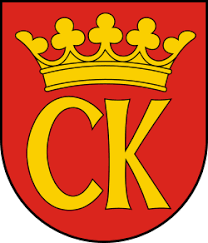 KARTA USŁUG NR USC/16/2019obowiązuje od dnia 01.08.2019KARTA USŁUG NR USC/16/2019obowiązuje od dnia 01.08.2019Wydanie decyzji administracyjnej w sprawie zmiany imieniai nazwiskaWydanie decyzji administracyjnej w sprawie zmiany imieniai nazwiskaStrona 1 z 3